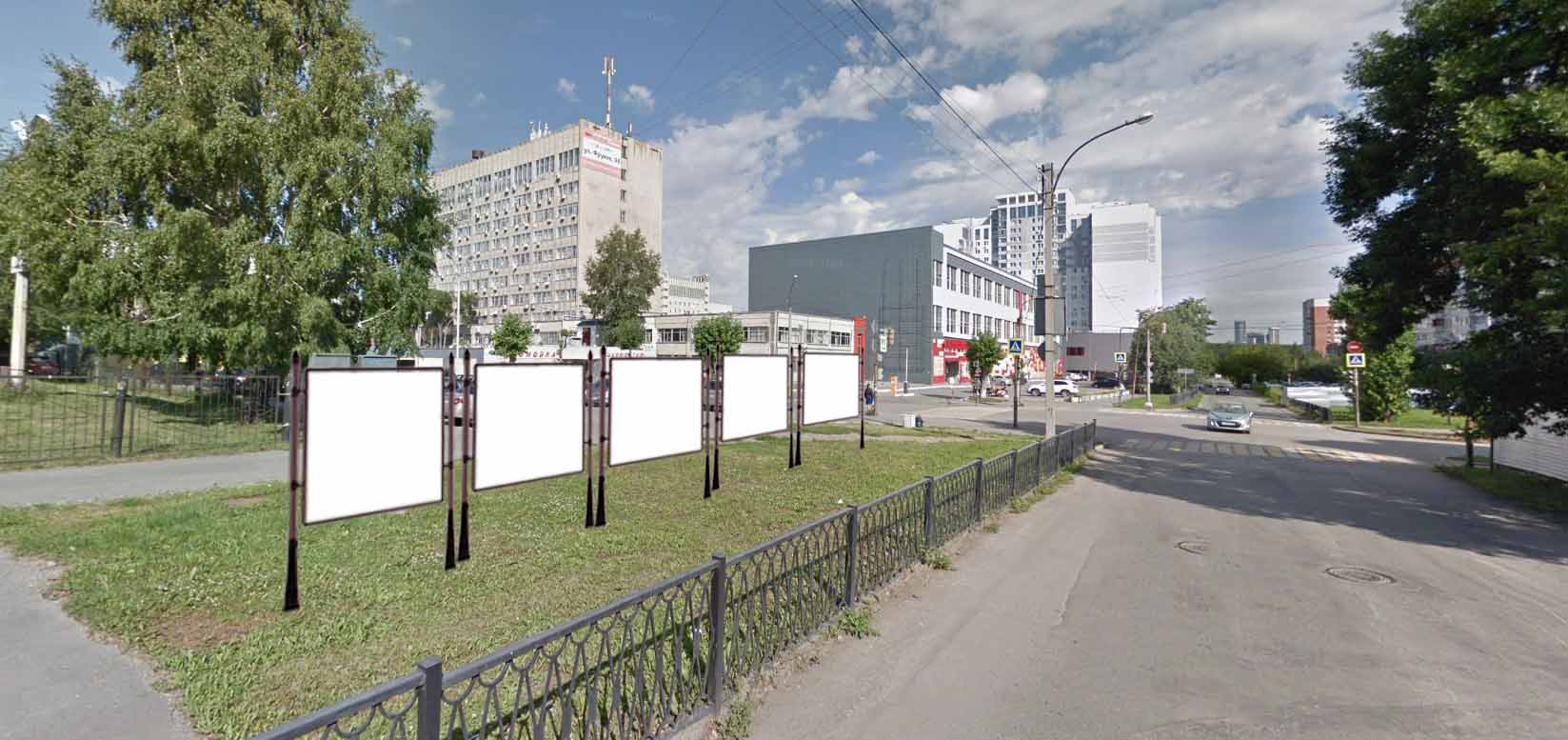 Код местаАдресТип*ВидПлощадь информационных полей, кв. мРазмеры, м (высота, ширина)Количество сторон0601114ул. Серова - ул. Фрунзе, 751Афишная конструкция22,5 (5 афишных стендов)1,5х1,52